Лето- время закаливания детей водой, купание в водоёмах.Купание в водоемах мощное закаливающее средство, которое в  2-4 раза снижает число простудных заболеваний.  Оно оказывает общеукрепляющее воздействие на организм, повышает тонус нервной системы, устойчивость к воздействию постоянно изменяющихся условий внешней среды. Улучшает кровообращение, обмен веществ, эмоциональное сотояние ребёнка.Взрослым нужно регулярно разъяснять детям правила безопасного поведения на водеСуществуют правила:температура воды в водоёме не ниже +22 градусов по цельсию,  температура воздуха +24 +26  градусов по цельсию, длительность первого купания от 3 до 5 минут, увеличивается постепенно до 15-20 минут.независимо от возраста ребёнка , его навыков плавания, рядом должен всегда находиться взрослый! Даже если водоем кажется мелким, то он может хранить множество опасностей: обрывы, скольское дно, острые камни, подводная растительность. Один неосторожный шаг или опрометчивая доверчивость родителя – ребёнок окажеться под водой.купание допускается только в специально отведенных местах, где оборудован пляж, есть спасательная команда, очищенный берег и дно. лучше выберать водоёмы со стоячей водой, так как речное течение может подхватить начинающего пловца и унести далеко от берега.дети в возрасте до 10-12 лет и те кто не умеет плаватью,должны заходить в воду только  с кругом безопасности, нарукавниками или жилетом.ни в коем случае не разрещать детям самостоятельно пользоваться надувным матрасом.Закливание в водоемах подарит детям крепость духа, силу, бодрость и хорошее настроение.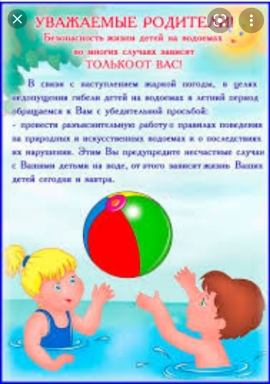 Подготовиларуководитель ЦЗМВрач валеолог Карлова Л.А.Министерство здравоохраненияГлавное управление по здравоохранениюВитебского областного исполнительного комитетаУчреждение здравоохранения«Витебский областной детский клинический центр»ПРЕСС-РЕЛИЗДля сайта«Лето- время закаливания детей водой.»(КУПАНИЕ В ВОДОЁМАХ)Подготовиларуководитель ЦЗМВрач валеолог Карлова Л.А.2021 год